К СВЕДЕНИЮ УЧАСТНИКОВ:Председатель:Григорович Е.Н. – декан юридического факультета, кандидат социологических наук, доцент.Члены оргкомитета: 1.Горупа Т.А. - заведующий кафедрой гражданско-правовых дисциплин, кандидат юридических наук, доцент;2.Бондаренко Н. Л. – заведующий кафедрой гражданского и трудового права Минского института управления, кандидат юридических наук, профессор (по согласованию);3.Богоненко В.А.- заведующий кафедрой гражданского права Полоцкого государственного университета, кандидат юридических наук, доцент (по согласованию).4.Копыткова Н.А. - заведующий кафедрой гражданско-правовых дисциплин Гомельского государственного университета им. Фр. Скорины, кандидат юридических наук, доцент (по согласованию).5.Шалаева Т.З. -  доцент кафедры гражданско-правовых дисциплин, кандидат юридических наук, доцент.Конференция проводиться при непосредственном участии членов студенческой научной лаборатории «Проблемы противодействия правонарушениям в сфере гражданских и хозяйственных отношений»ЗАЯВКАна участие в Республиканской конференции студентов и аспирантов «Правовое обеспечение противодействия правонарушениям в гражданском обороте: теоретические и прикладные проблемы»Брест, 30 марта 2012 г.СВЕДЕНИЯ ОБ АВТОРЕ:Фамилия Имя Отчество автора_______________________________________________Полное название организации (с указанием почтового адреса) _______________________________________________Должность, кафедра ______________________________________________Аспирант, студент (очно/заочно) ____ года обученияКонтактный телефон (код)_______________________Контактный е-mail (обязательно !) ________________Название материалов ____________________________Направление конференции _______________________Сведения о научном руководителе 
(указываются только в заявке)Фамилия И.О. __________________________________ уч.степень ______________________________________уч.звание ______________________________________должность, кафедра ______________________________Полное название вуза (с указанием почтового адреса)______________________________________________________________________________________________(указывается только при несовпадении с вузом автора)Подпись автора ___________________                   датаМатериалы конференции будут опубликованы в 2012 году.МИНИСТЕРСТВО ОБРАЗОВАНИЯ
РЕСПУБЛИКИ БЕЛАРУСЬБРЕСТСКИЙ ГОСУДАРСТВЕННЫЙ УНИВЕРСИТЕТ ИМЕНИ А.С. ПУШКИНА РЕГИОНАЛЬНЫЙ НАУЧНО-ПРАКТИЧЕСКИЙ СОВЕТ ХОЗЯЙСТВЕННОГО СУДА БРЕСТСКОЙ ОБЛАСТИ И ЮРИДИЧЕСКОГО ФАКУЛЬТЕТА  БрГУ им. А.С. ПУШКИНА ПО АКТУАЛЬНЫ ПРАВОВЫМ ПРОБЛЕМАМ РЕГИОНА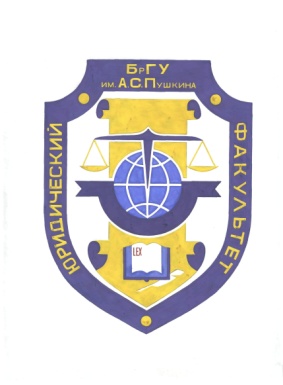 Республиканская конференция студентов и аспирантов «Правовое обеспечение противодействия правонарушениям в гражданском обороте: теоретические и прикладные проблемы»30 марта  2012 г.                                         г. БрестПриглашаем к участию лиц, имеющих высшее юридическое образование, осуществляющих трудовую и научную деятельность в сфере юриспруденции, аспирантов, соискателей ученой степени, магистрантов, студентов.НАПРАВЛЕНИЯ РАБОТЫ КОНФЕРЕНЦИИ:Теоретико-методологические и прикладные проблемы противодействия правонарушений в частно-правовой сфереПравовое регулирование обязательственных отношений: актуальные теоретические и прикладные проблемы.Актуальные проблемы правового регулирования вещных отношений и отношений интеллектуальной собственности.Правовое обеспечение экономической и экологической безопасности как фактор устойчивого развития БеларусиАктуальные проблемы частного процессуального права.Для участия в конференции необходимо отправить
до 27 марта 2012 г. (по почтовому штемпелю):материалы– в электронном виде (по e-mail): civil.brsu@mail.ru– в распечатанном варианте, подписанные автором и научным руководителем аспиранта, соискателя (заверить подпись руководителя);заявка (на каждого соавтора - отдельно).Все поступившие материалы рецензируются. Критерии отбора – новизна, научная, методическая, практическая значимость темы.Отклоненные материалы не возвращаются.Авторы материалов, получивших положительную рецензию, будут приглашены для участия в конференции.Стоимость участия в работе конференцииДля издания материалов конференции с участников  взимается целевой организационный взнос в размере: 30000 бел. рублей и вносится в срок не позднее 2 апреля. Взнос просим перечислить на р/с 3632900000017 (ф-л № 126 АСБ «Беларусбанк» код 252, УНП 200050321), с пометкой «30 марта конференция». После оплаты отсканированную или отксерокопированную квитанцию необходимо выслать по указанным в данном информационном сообщении e-mail, адресу или предъявить в аудиторию 328 БрГУ им. А.С. Пушкина. Расходы на проезд, проживание и питание оплачиваются участниками конференции или командирующими организациями.ТРЕБОВАНИЯ К ОФОРМЛЕНИЮ МАТЕРИАЛОВ1. Общий объём текста не должен превышать для докладов – до 4 полных стр., для секционных выступлений – до 2 полных стр. Отправка в виде вложенного файла по e-mail: civil.brsu@mail.ru(название файла – фамилия и организация: Петров БрГУ). 2. Требования к тексту:– текстовый редактор – MS Word 6.0 и выше. Шрифт – Times New Roman, размер – . Поля: верхнее – 3 см, правое– 2 см, левое– 2 см, нижнее – 1,5 см. (запрещается установка абзацного отступа пробелами).Висячая строка не допускается. Межстрочный интервал – одинарный.Текст – тщательно вычитан и отредактирован. Ответственность за содержание несут авторы.Каждая из перечисленных ниже строк – с абзацного отступа, с выравниванием по левому краю и без точки в конце:– пустая строка;– инициалы и фамилия автора (шрифт полужирный, прописные буквы).–город, краткое наименование учреждения (по Уставу).– ФИО научного руководителя, должность, научная степень, научное звание (шрифт курсив);– название материалов (шрифт полужирный, прописные буквы) (если название из нескольких строк, то без знаков переноса).Текст – после пропуска строки с абзацного отступа с обязательным выравниванием по ширине и автоматической расстановкой переносов.                    Не допускается более одного пробела между словами в тексте.Различать использование знака дефиса «-» и знака тире «–». При необходимости в конце приводят список использованных источников: через строку от текста слова «СПИСОК ЛИТЕРАТУРЫ» (прописные, от центра), далее через строку только источники, на которые есть ссылки, в порядке появления; сведения о каждом источнике с абзацного отступа строго по действующему ГОСТ 7.1. Ссылки на источники даются в тексте в квадратных скобках [2, с. 35]. Не допускаются подстрочные ссылки и колонтитулы. Запрещается нумерация страниц.Материалы, не соответствующие научной направленности, требованиям к оформлению и отправленные позже указанного срока, не рассматриваются и обратно не высылаются. ПРИМЕР ОФОРМЛЕНИЯ МАТЕРИАЛОВИ.О. ФАМИЛИЯБрест, БрГУ имени А.С. ПушкинаНаучный руководитель: Петров А.А., доцент кафедры криминалистики БрГУ имени А.С. Пушкина, кандидат юридических наук, доцент.НАЗВАНИЕ МАТЕРИАЛОВПРОДОЛЖЕНИЕ НАЗВАНИЯТекст ------------------------------------------------------------------------------------------------------------------------------.СПИСОК ЛИТЕРАТУРЫ----------------------------------------------------------------------------------------------------------------------Адрес оргкомитета:. Брест, б-р Космонавтов, 21, каб. 328тел. (8-0162) 23-98-9530.марта10.00 – регистрация участников11.00 – пленарное заседание 13.00 - 14.00 – обед14.00 – 17.00 – работа по секциям17.00 – 17.30 – подведение итогов